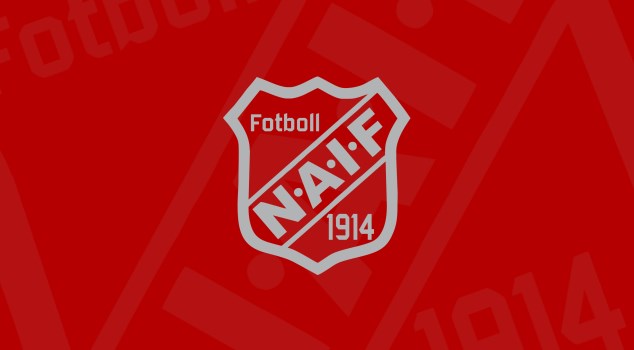 Medlemsavgifter NAIF 2024I priserna ingår en medlemsavgift på 300 krAlla nybörjare betalar bara medlemsavgift 		300 krBarn som spelar Poolspel			600 krUngdomar upp till 18 år som spelar seriespel	1000 krSeniorer 					1000 krFamiljetak, gäller bara ungdomar upp till 18 år	1300 krMedlem, med rösträtt				300 kr  Har rätt att rösta på års/medlemsmöten, samt att använda NAIF:s faciliteter t.ex.Klubbstugan och bastun.Stödmedlem utan rösträtt			100 krIngen rösträtt på möten, får betala hyra för att använda NAIF:s faciliteterLedarna tar in avgiften och håller kolla på vilka som har betalt.Avgiften betalas in lagvis på Bankgiro 152-4743 eller via SwishSkriv vilket lag det gäller på inbetalningen och lämna lista på de som betalt till styrelsenMedlemsavgiften ska senast vara betald innan spelaren spelar seriematch / poolspel med sitt lag.Med vänlig hälsningStyrelsen